ARDAHAN ÜNİVERSİTESİ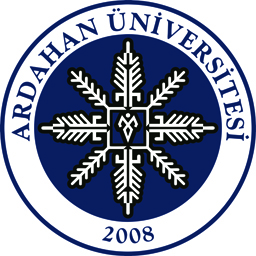 SAĞLIK KÜLTÜR VE SPOR DAİRE BAŞKANLIĞIYemek Hizmetlerinden Yaralanmak İçin Talep Formu
                                                                                                            Adı:   Soyadı:                                                                                                            Tarih:                                                                                                            İmza:Adı:Soyadı:Unvanı:Birimi:Adı:Soyadı:Unvanı:Birimi:Öğle YemeğiÖğle Yemeği             Yenisey Konukevi Paket Servisinden yararlanmak istiyorum.            Ana Yemekhane hizmetinden yararlanmak istiyorum.